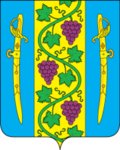 АДМИНИСТРАЦИЯ ВЫШЕСТЕБЛИЕВСКОГОСЕЛЬСКОГО ПОСЕЛЕНИЯ ТЕМРЮКСКОГО РАЙОНАПОСТАНОВЛЕНИЕот    09.11.2020                                                                                             № 210станица ВышестеблиевскаяОб утверждении проекта организации дорожного движения на автомобильных дорогах местного значения В соответствие с Федеральным законом от 6 октября 2003 года № 131-ФЗ «Об общих принципах организации местного самоуправления в Российской Федерации», Федеральным законом от 10 декабря 1995 года № 196-ФЗ «О безопасности дорожного движения», администрация Вышестеблиевского сельского поселения Темрюкского района, постановляет:1. Утвердить прилагаемый проект организации дорожного движения на автомобильных дорогах местного значения Вышестеблиевского сельского поселения Темрюкского района Краснодарского края.2. Контроль за выполнением настоящего постановления возложить на заместителя главы Вышестеблиевского сельского поселения Н.Д. Шевченко.3. Постановление вступает в силу со дня его подписания.Глава  Вышестеблиевского сельского поселения Темрюкского района	                                         П. К. Хаджиди